МИНИСТЕРСТВО НАУКИ И ВЫСШЕГО ОБРАЗОВАНИЯ РОССИЙСКОЙ ФЕДЕРАЦИИФедеральное государственное автономное 
образовательное учреждение высшего образования 
«Национальный исследовательский Нижегородский государственный университет 
им. Н.И. Лобачевского»(факультет / институт / филиал) Рабочая программа дисциплины (наименование дисциплины (модуля))Уровень высшего образования(бакалавриат / магистратура / специалитет)Направление подготовки / специальность (указывается код и наименование направления подготовки / специальности)Направленность образовательной программы(указывается профиль / магистерская программа / специализация)Форма обучения(очная / очно-заочная / заочная)Нижний Новгород 2021 год Место дисциплины в структуре ОПОП Дисциплина «Дискретизация пространственных областей» относится к дисциплинам по выбору части, формируемой участниками образовательных отношений. Планируемые результаты обучения по дисциплине, соотнесенные с планируемыми результатами освоения образовательной программы (компетенциями и индикаторами достижения компетенций)Структура и содержание дисциплиныТрудоемкость дисциплиныСодержание дисциплиныКраткое содержание разделов и тем дисциплиныВведение в САПР: определение CAD, CAM, CAE, сценарий интеграции проектирования и производства посредством общей базы данных, компоненты САПР, аппаратное обеспечение САПР, конфигурация аппаратных средств.Основные концепции графического программирования: графические библиотеки, системы координат, примитивы, ввод графики, дисплейный файл, матрица преобразования, удаление невидимых линий и поверхностей, визуализация, графический интерфейс пользователя.Системы автоматизированной разработки чертежей: настройка параметров чертежа, базовые функции черчения, функции аннотирования, вспомогательные функции, совместимость файлов чертежей.Системы геометрического моделирования: системы каркасного моделирования, системы поверхностного моделирования, системы твердотельного моделирования, немногообразные системы моделирования, системы моделирования устройств, базовые функции моделирования агрегатов, возможность совместного проектирования.Представление кривых и работа с ними: типы уравнений, конические сечения, Эрмитовы кривые, кривая Безье, сплайн, интерполяционные кривые, пересечение кривых.Представление поверхностей и работа с ними: типы уравнений поверхностей, билинейная поверхность, лоскут Куна, бикубический лоскут, поверхность Безье, сплайновая поверхность, интерполяционная поверхность, пересечение поверхностей.Метод конечных элементов: введение в метод конечных элементов, формулировка метода конечных элементов, моделирование конечных элементов, автоматическое построение сетки, топологическое разбиение, геометрическое разбиение, решеточные методы, повышение качества сеткиИнтеграция CAD и CAM: производственный цикл детали, технологическая подготовка производства, автоматизированные системы технологической подготовки производства, групповая технология.Виртуальная инженерия: определение виртуальной инженерии, компоненты виртуальной инженерии, применение виртуальной инженерии, исследовательские проблемы и препятствия виртуальной инженерии.Текущий контроль успеваемости реализуется в рамках занятий семинарского типа.Промежуточная аттестация проходит в традиционных формах (зачет).Учебно-методическое обеспечение самостоятельной работы обучающихсяВ рамках дисциплины предусмотрены следующие виды самостоятельной работы (порядок их выполнения, форма контроля):повторение материала, пройденного на занятиях лекционного типа (в течение всего семестра, опрос на занятиях лекционного и семинарского типа),самостоятельное изучение отдельных вопросов программы (1 раз в семестр, опрос на занятиях семинарского типа),подготовка к занятиям семинарского типа, решение задач по списку, представленному преподавателем (в течение всего семестра, опрос на занятиях семинарского типа),подготовка к промежуточному контролю успеваемости (зачет).Контрольные вопросы и задания для проведения текущего контроля и промежуточной аттестации по итогам освоения дисциплины приведены в п. 5.2.Фонд оценочных средств для промежуточной аттестации 
по дисциплине (модулю)Фонд оценочных средств включает: контрольные материалы для проведения текущего контроля в форме задач (практических заданий), контрольных работ и контрольные материалы для проведения промежуточной аттестации в форме вопросов и заданий к зачёту.Описание шкал оценивания результатов обучения по дисциплинеШкала оценки при промежуточной аттестацииТиповые контрольные задания или иные материалы, необходимые для оценки результатов обученияКонтрольные вопросыТиповые задания/задачи для оценки 
сформированности компетенции   ПК-1 и ПК-2  Задания приведены в приложении 1. Для каждого варианта объекта необходимо создать конечно-элементную модель с помощью комплекса ANSYS.Учебно-методическое и информационное обеспечение дисциплиныМатериально-техническое обеспечение дисциплиныПомещения представляют собой учебные аудитории для проведения учебных занятий лекционного и семинарского типа, оснащенные оборудованием и техническими средствами обучения: мультимедийная техника (компьютер, проектор, экран).Помещения для самостоятельной работы обучающихся оснащены компьютерной техникой с возможностью подключения к сети "Интернет" и обеспечены доступом в электронную информационно-образовательную среду.Программа составлена в соответствии с требованиями ФГОС ВО 01.03.03 Механика и математическое моделированиеПрограмма одобрена на заседании методической комиссии  института информационных технологий, математики и механикиот 24.02.2021 года, протокол № 5.Приложение 1.Варианты заданий для контрольной работыИнститут информационных технологий, математики и механикиУТВЕРЖДЕНОрешением ученого совета ННГУпротокол от«___» __________ 20__ г. № ___Дискретизация пространственных областейбакалавриат01.03.03 Механика и математическое моделированиеМатематическое моделирование и компьютерный инжинирингочная№ вариантаМесто дисциплины в учебном плане образовательной программыСтандартный текст для автоматического заполнения в конструкторе РПД2Блок 1. Дисциплины (модули) Часть, формируемая участниками образовательных отношенийДисциплина Б1.В.ДВ.02.02, «Дискретизация пространственных областей» относится к части ООП направления подготовки 01.03.03 Механика и математическое моделирование, формируемой участниками образовательных отношений.Формируемые компетенции (код, содержание компетенции)Планируемые результаты обучения по дисциплине (модулю), в соответствии с индикатором достижения компетенцииПланируемые результаты обучения по дисциплине (модулю), в соответствии с индикатором достижения компетенцииНаименование оценочного средстваФормируемые компетенции (код, содержание компетенции)Индикатор достижения компетенции*
(код, содержание индикатора)Результаты обучения 
по дисциплине**Наименование оценочного средстваПК-1Владеет методами математического и экспериментального исследования при анализе проблем механики на основе знаний фундаментальных физико-математических и компьютерных наук и навыками проблемно-задачной формы представления научных знанийПК-1.1.Знает фундаментальные физико-математические и компьютерные наукиЗнает методы математического и экспериментального исследованияСобеседованиеПК-1.2.Умеет выбирать методы математического и экспериментального исследованийУмеет осуществлять анализ и выбор методов решения задач дискретизации пространственных областей.Контрольная работаПК-1.3.Владеет навыками проблемно-задачной формы представления научных знанийВладеет навыками применения базовых знаний и современного математического аппарата дискретизации пространственных областей при решении теоретических и прикладных задач.Контрольная работаПК-2Способен анализировать поставленную задачу, использовать корректные методы её решения, применять математически сложные алгоритмы в современных специализированных программных комплексах, реализовывать в них новые алгоритмыПК-2.1.Знает методы постановок и решения поставленных задачЗнает методы постановок классических задач в области дискретизации пространственных областейСобеседованиеПК-2.2.Умеет анализировать поставленную задачуУмеет математически корректно ставить естественнонаучные задачи и классические задачи в области дискретизации пространственных областейКонтрольная работаПК-2.3.Владеет навыками современных специализированных программных комплексов, и реализовывать в них новые алгоритмыВладеет навыками, применяемыми при постановке классических задач в области дискретизации пространственных областейКонтрольная работаочная форма обученияочная форма обученияОбщая трудоемкость3з.е.Часов по учебному плану108108в том числеаудиторные занятия (контактная работа):- занятия лекционного типа3232- занятия семинарского типа3232- занятия лабораторного типа- текущий контроль (КСР)11самостоятельная работа4343Промежуточная аттестация – зачетОчная форма обученияОчная форма обученияОчная форма обученияОчная форма обученияОчная форма обученияОчная форма обученияОчная форма обученияОчная форма обучения№Наименование разделов и тем дисциплиныВсего
(часы)в том числев том числев том числев том числев том числе№Наименование разделов и тем дисциплиныВсего
(часы)Контактная работа 
(работа во взаимодействии с преподавателем), часыиз нихКонтактная работа 
(работа во взаимодействии с преподавателем), часыиз нихКонтактная работа 
(работа во взаимодействии с преподавателем), часыиз нихКонтактная работа 
(работа во взаимодействии с преподавателем), часыиз нихСР1, часы№Наименование разделов и тем дисциплиныВсего
(часы)ЗЛеТ2ЗСеТ3ЗЛаТ4ВсегоСР1, часыВведение в САПР821144Основные концепции графического программирования1042282Системы автоматизированной разработки чертежей1442286Системы геометрического моделирования1442286Представление кривых и работа с ними1021146Представление поверхностей и работа с ними1242284Метод конечных элементов1242284Интеграция CAD и CAM14622104Виртуальная инженерия1442286Текущий контроль (КСР)ИТОГО108341616431 Самостоятельная работа обучающегося.2 Занятия лекционного типа.3 Занятия семинарского типа.4 Занятия лабораторного типа.1 Самостоятельная работа обучающегося.2 Занятия лекционного типа.3 Занятия семинарского типа.4 Занятия лабораторного типа.1 Самостоятельная работа обучающегося.2 Занятия лекционного типа.3 Занятия семинарского типа.4 Занятия лабораторного типа.1 Самостоятельная работа обучающегося.2 Занятия лекционного типа.3 Занятия семинарского типа.4 Занятия лабораторного типа.1 Самостоятельная работа обучающегося.2 Занятия лекционного типа.3 Занятия семинарского типа.4 Занятия лабораторного типа.1 Самостоятельная работа обучающегося.2 Занятия лекционного типа.3 Занятия семинарского типа.4 Занятия лабораторного типа.1 Самостоятельная работа обучающегося.2 Занятия лекционного типа.3 Занятия семинарского типа.4 Занятия лабораторного типа.Шкала оценивания сформированности компетенцийШкала оценивания сформированности компетенцийУровень сформированности компетенций (индикатора достижения компетенций)Уровень сформированности компетенций (индикатора достижения компетенций)Уровень сформированности компетенций (индикатора достижения компетенций)Шкала оценивания сформированности компетенцийШкала оценивания сформированности компетенцийЗнанияУменияНавыкиплохоне зачтеноОтсутствие знаний теоретического материала. Невозможность оценить полноту знаний вследствие отказа обучающегося от ответаОтсутствие минимальных умений. Невозможность оценить наличие умений вследствие отказа обучающегося от ответаОтсутствие владения материалом. Невозможность оценить наличие навыков вследствие отказа обучающегося от ответанеудовлетворительноне зачтеноУровень знаний ниже минимальных требований. Имели место грубые ошибки.При решении стандартных задач не продемонстрированы основные умения. Имели место грубые ошибки.При решении стандартных задач не продемонстрированы базовые навыки. Имели место грубые ошибки.удовлетворительнозачтеноМинимально допустимый уровень знаний. Допущено много негрубых ошибок.Продемонстрированы основные умения. Решены типовые задачи с негрубыми ошибками. Выполнены все задания, но не в полном объеме.Имеется минимальный набор навыков для решения стандартных задач с некоторыми недочетамихорошозачтеноУровень знаний в объеме, соответствующем программе подготовки. Допущено несколько  негрубых ошибокПродемонстрированы все основные умения. Решены все основные задачи с негрубыми ошибками. Выполнены все задания, в полном объеме, но некоторые с недочетами.Продемонстрированы базовые навыки при решении стандартных задач с некоторыми недочетами.очень хорошозачтеноУровень знаний в объеме, соответствующем программе подготовки. Допущено несколько  несущественных ошибокПродемонстрированы все основные умения. Решены все основные задачи. Выполнены все задания, в полном объеме, но некоторые с недочетами.Продемонстрированы базовые навыки при решении стандартных задач без ошибок и недочетов.отличнозачтеноУровень знаний в объеме, соответствующем программе подготовки, без ошибок.Продемонстрированы все основные умения, решены все основные задачи с отдельными несущественными недочетами, выполнены все задания в полном объеме.Продемонстрированы навыки при решении нестандартных задач без ошибок и недочетов.превосходнозачтеноУровень знаний в объеме, превышающем программу подготовки.Продемонстрированы все основные умения. Решены все основные задачи. Выполнены все задания, в полном объеме без недочетовПродемонстрирован творческий подход к решению нестандартных задачОценкаОценкаУровень подготовкизачтенопревосходноВсе компетенции (части компетенций), на формирование которых направлена дисциплина, сформированы на уровне не ниже «превосходно»зачтеноотличноВсе компетенции (части компетенций), на формирование которых направлена дисциплина, сформированы на уровне не ниже «отлично», при этом хотя бы одна компетенция сформирована на уровне «отлично»зачтеноочень хорошоВсе компетенции (части компетенций), на формирование которых направлена дисциплина, сформированы на уровне не ниже «очень хорошо», при этом хотя бы одна компетенция сформирована на уровне «очень хорошо»зачтенохорошоВсе компетенции (части компетенций), на формирование которых направлена дисциплина, сформированы на уровне не ниже «хорошо», при этом хотя бы одна компетенция сформирована на уровне «хорошо»зачтеноудовлетворительноВсе компетенции (части компетенций), на формирование которых направлена дисциплина, сформированы на уровне не ниже «удовлетворительно», при этом хотя бы одна компетенция сформирована на уровне «удовлетворительно»незачтенонеудовлетворительноХотя бы одна компетенция сформирована на уровне «неудовлетворительно», ни одна из компетенций не сформирована на уровне «плохо»незачтеноплохоХотя бы одна компетенция сформирована на уровне «плохо»№ВопросКод формируемой компетенцииОпределение CAD, CAM, CAE.ПК-1, ПК-2Определение и аппаратное обеспечение САПР.ПК-1, ПК-2Основные концепции графического программирования.ПК-1, ПК-2Системы каркасного моделирования.ПК-1, ПК-2Системы поверхностного моделирования ПК-1, ПК-2Системы твердотельного моделирования.ПК-1, ПК-2Немногообразные системы моделирования.ПК-1, ПК-2Базовые функции моделирования агрегатов, возможность совместного проектирования.ПК-1, ПК-2Представление кривых и работа с ними.ПК-1, ПК-2Представление поверхностей и работа с ними ПК-1, ПК-2Формулировка метода конечных элементов.ПК-1, ПК-2Повышение качества сеткиПК-1, ПК-2Интеграция CAD и CAM ПК-1, ПК-2Определение виртуальной инженерии, ПК-1, ПК-2Применение виртуальной инженерииПК-1, ПК-2Исследовательские проблемы и препятствия виртуальной инженерии ПК-1, ПК-2№а) основная литература:К-воПрименение системы ANSYS к решению задач механики сплошной среды: практ. рук./Любимов А. К., Берендеев Н. Н., Втюрин М. Ю., Жидков А. В., Леонтьев Н. В., Шабаров В. В. - Н. Новгород: Изд-во Нижегор. гос. ун-та, 2006. - 227 с.100№б) дополнительная литература:К-во1Чигарев А. В. , Кравчук А. С., Смалюк А. Ф. - ANSYS для инженеров: справочное пособие. - М.: Машиностроение-1, 2004. - 512 с.25Капустин С. А. - Метод конечных элементов в задачах механики деформируемых тел: учеб. пособие. - Н. Новгород: Изд-во Нижегор. гос. ун-та, 2002. - 180 с.25Васильева В. Н. - Введение в теорию метода конечных элементов. - Иркутск: Изд-во Иркут. ун-та, 1986. - 149 с. – 2525№в) программное обеспечение и Интернет-ресурсы 
(в соответствии с содержанием дисциплины)«Л» или «С»ANSYSЛАвтор(ы)к.ф.-м.н., ст.преп.
Кожанов Д.А.Рецензент(ы)Заведующий кафедрой 
теоретической, компьютерной и экспериментальной механикид.ф.-м.н., профессор 
Игумнов Л.А.Номер вариантаНомер варианта1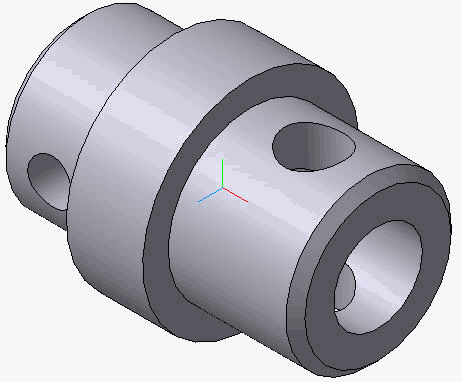 2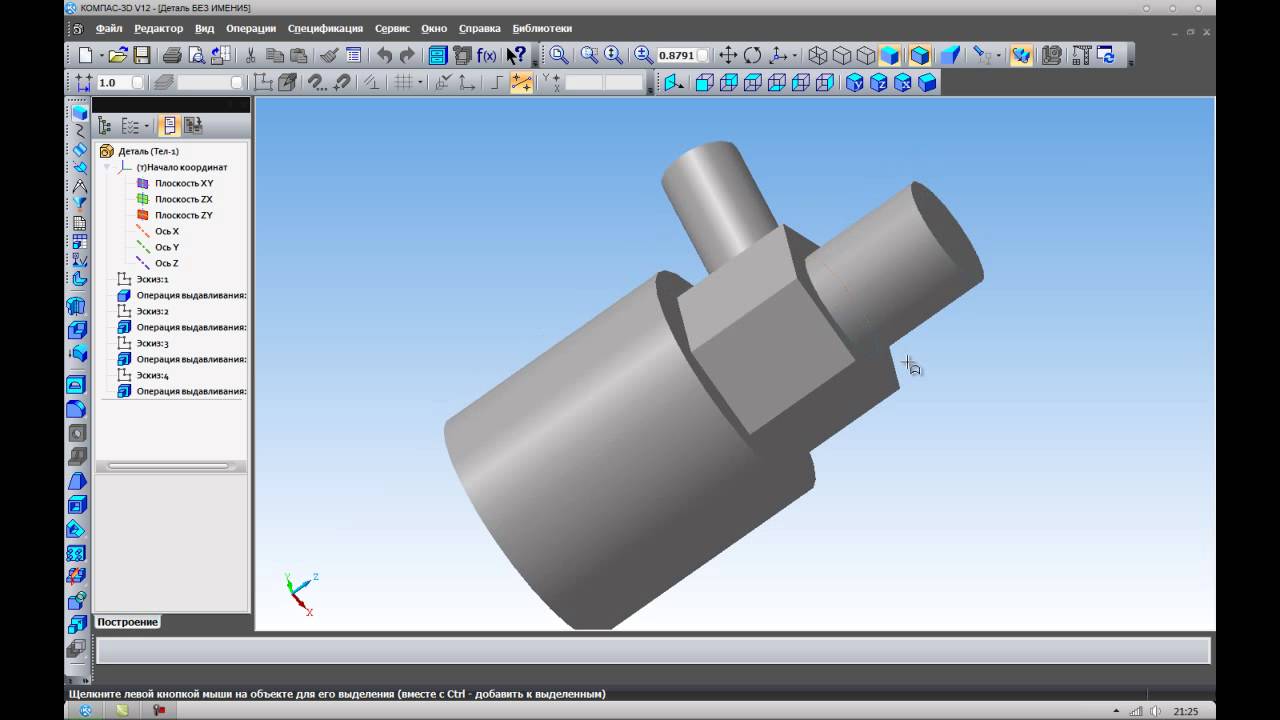 3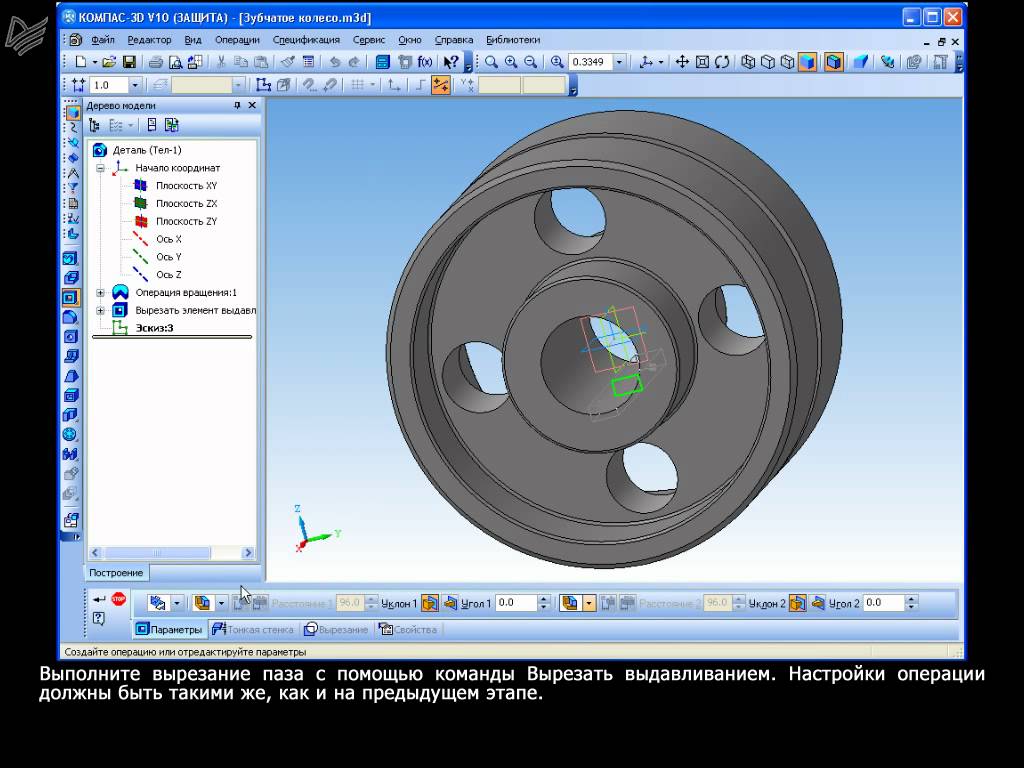 4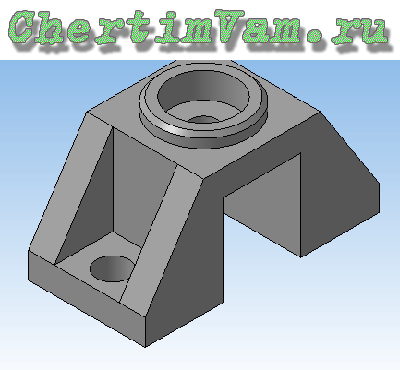 5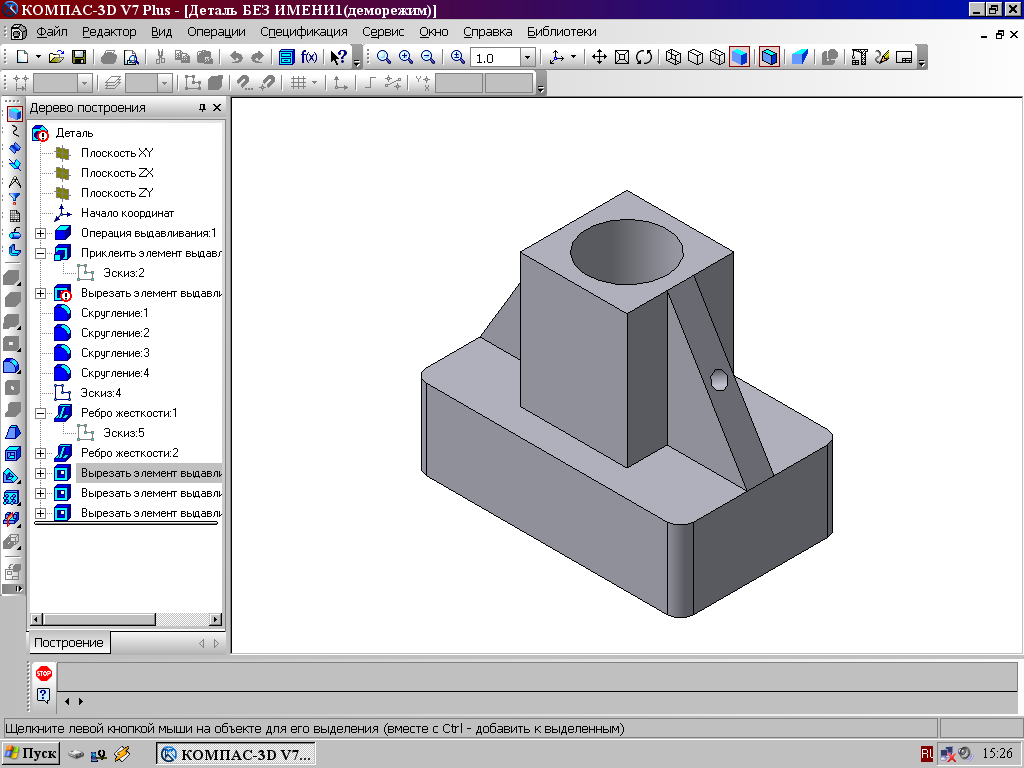 6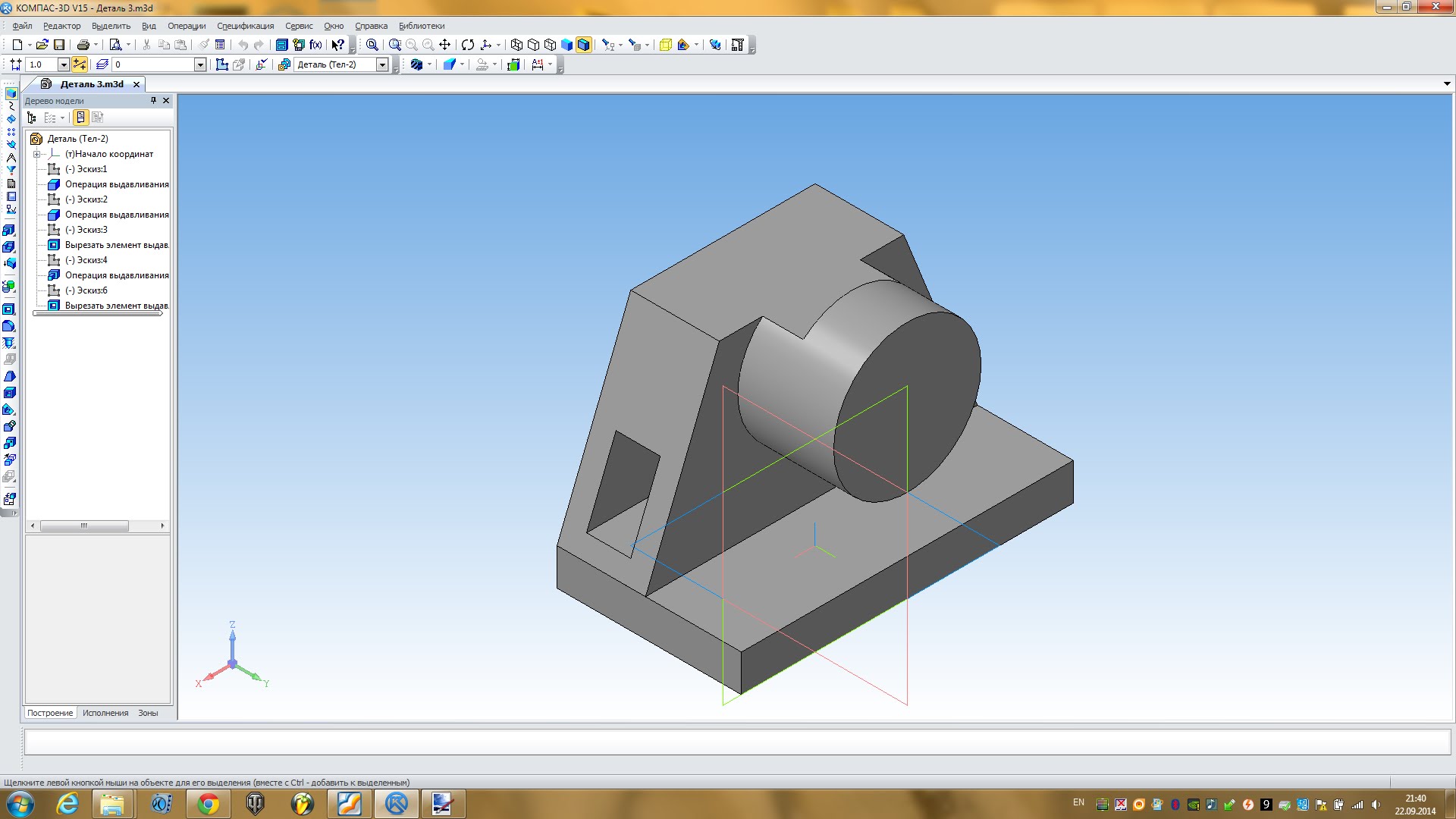 7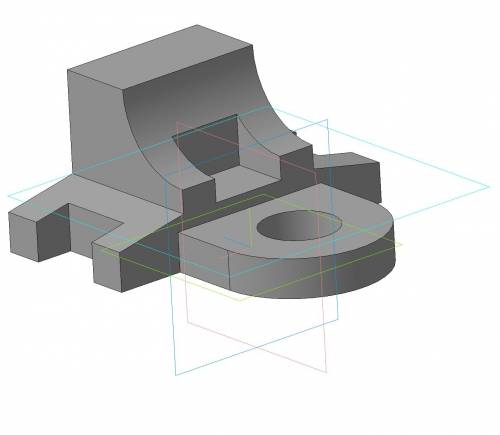 8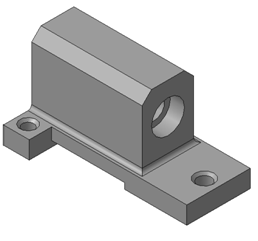 9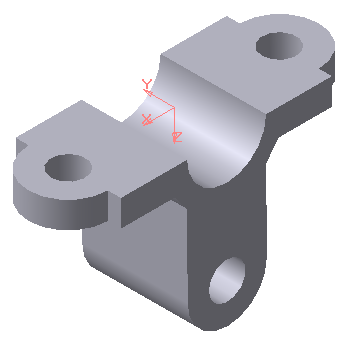 10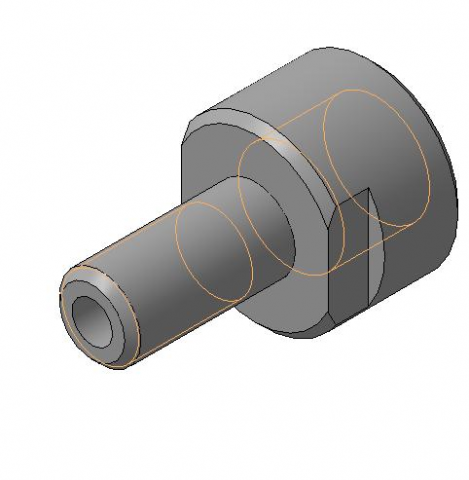 11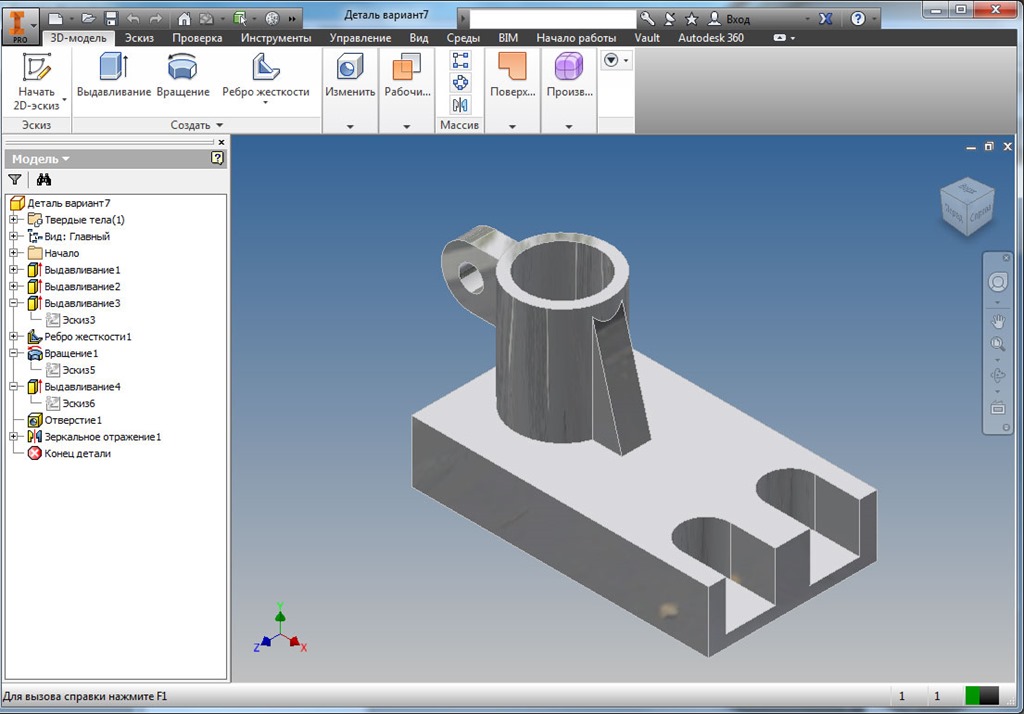 12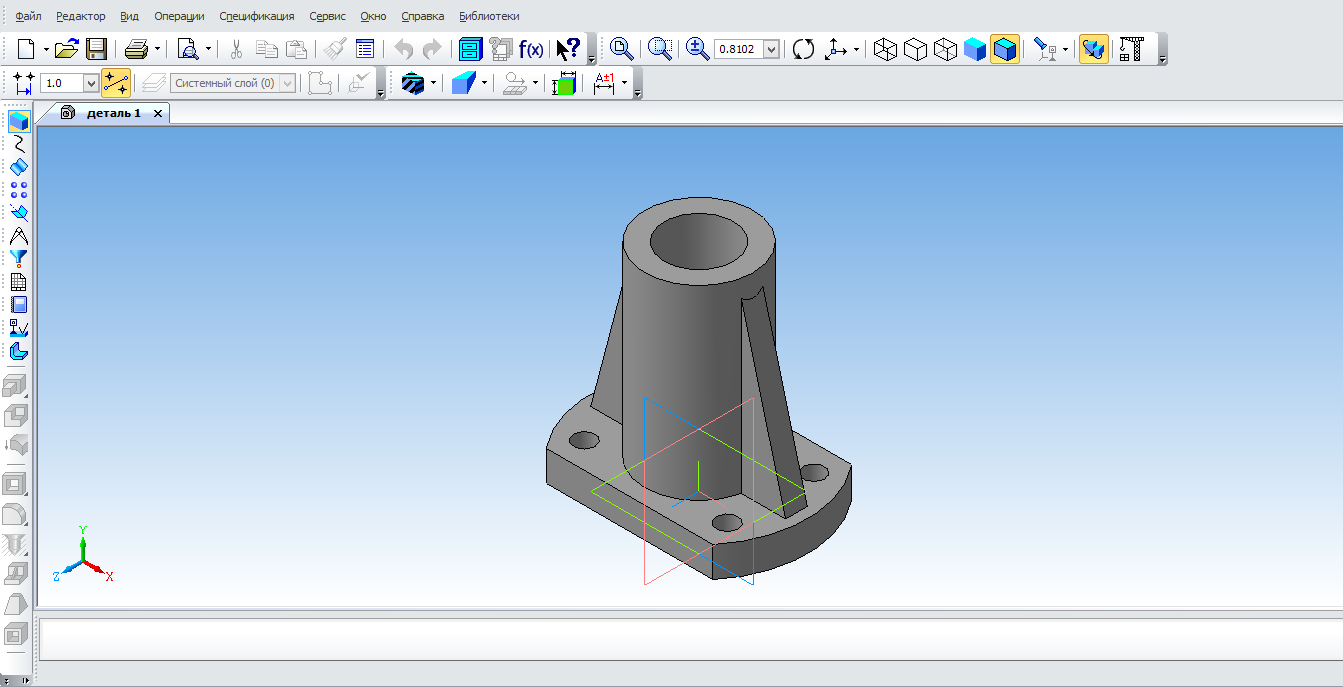 13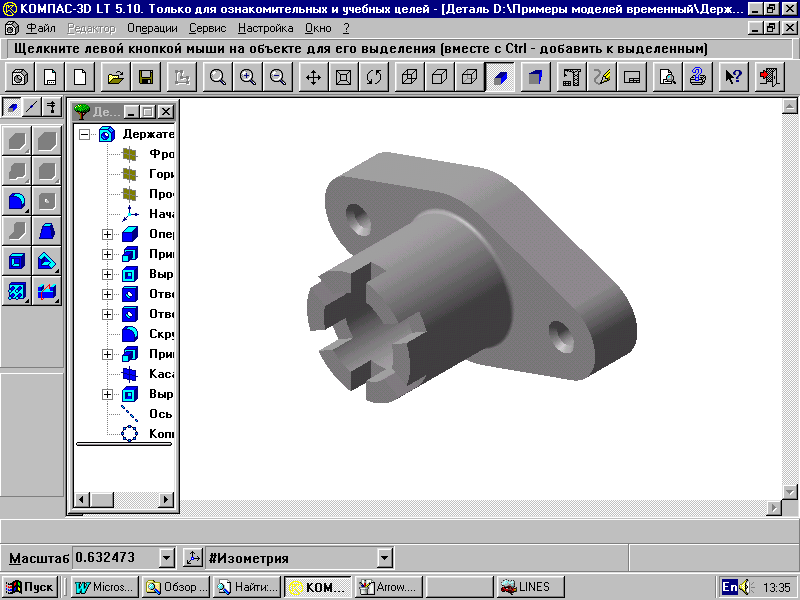 14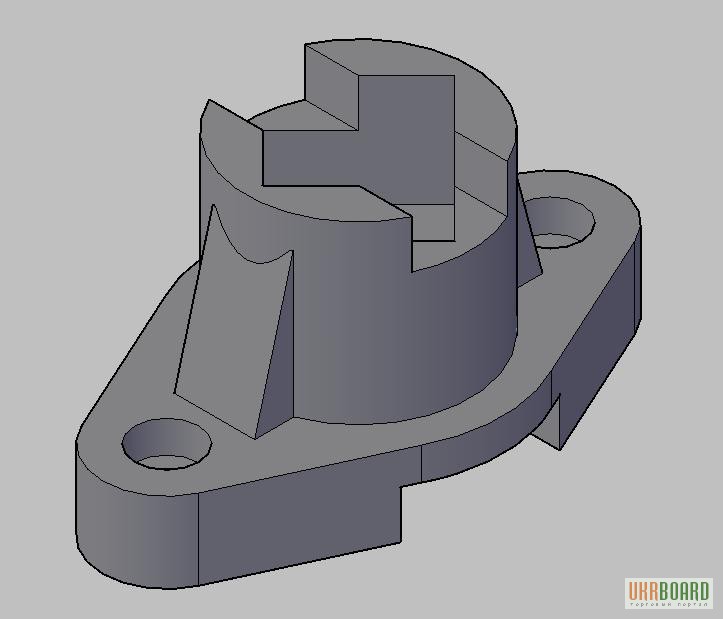 15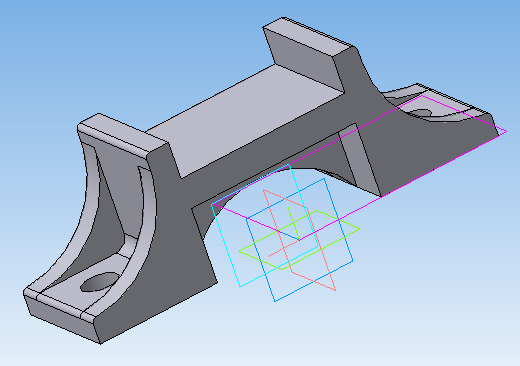 16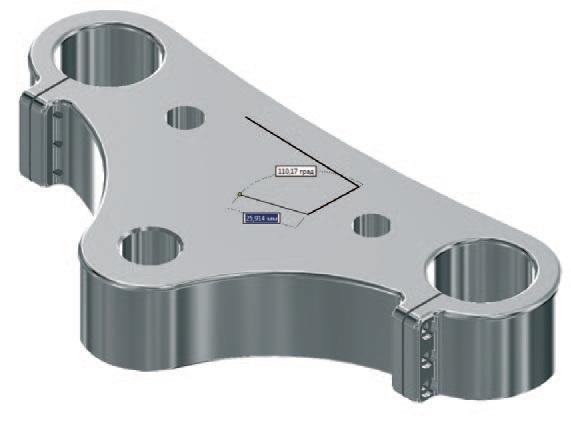 17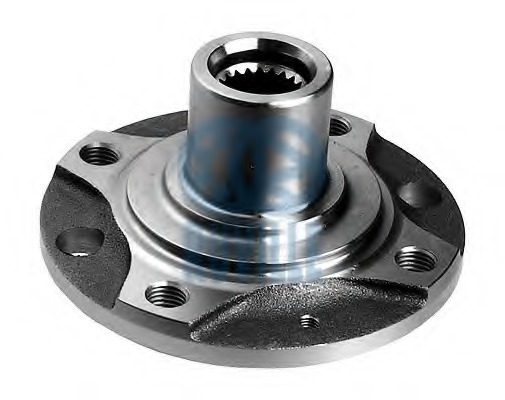 18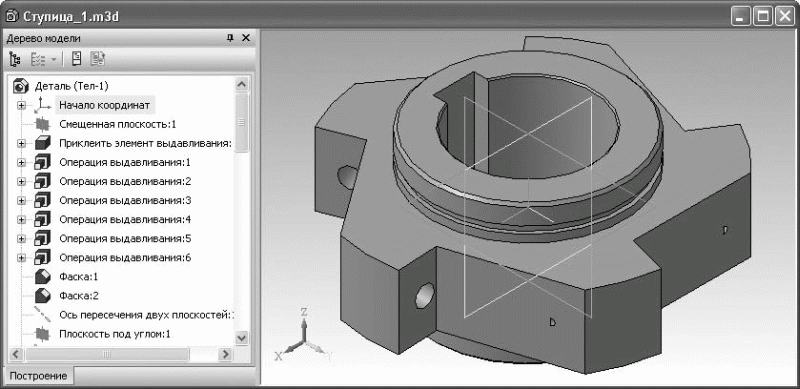 19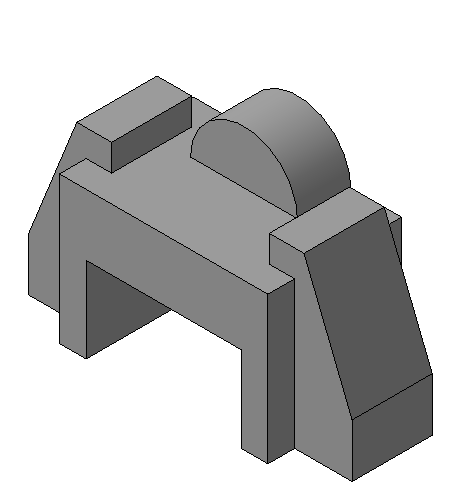 20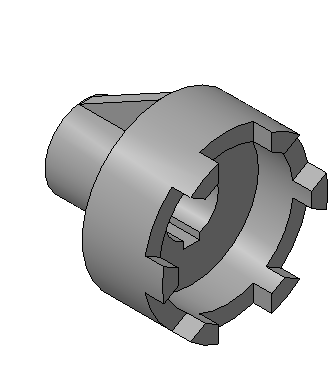 